Ι ιΣυμπληρώνω το γράμμα.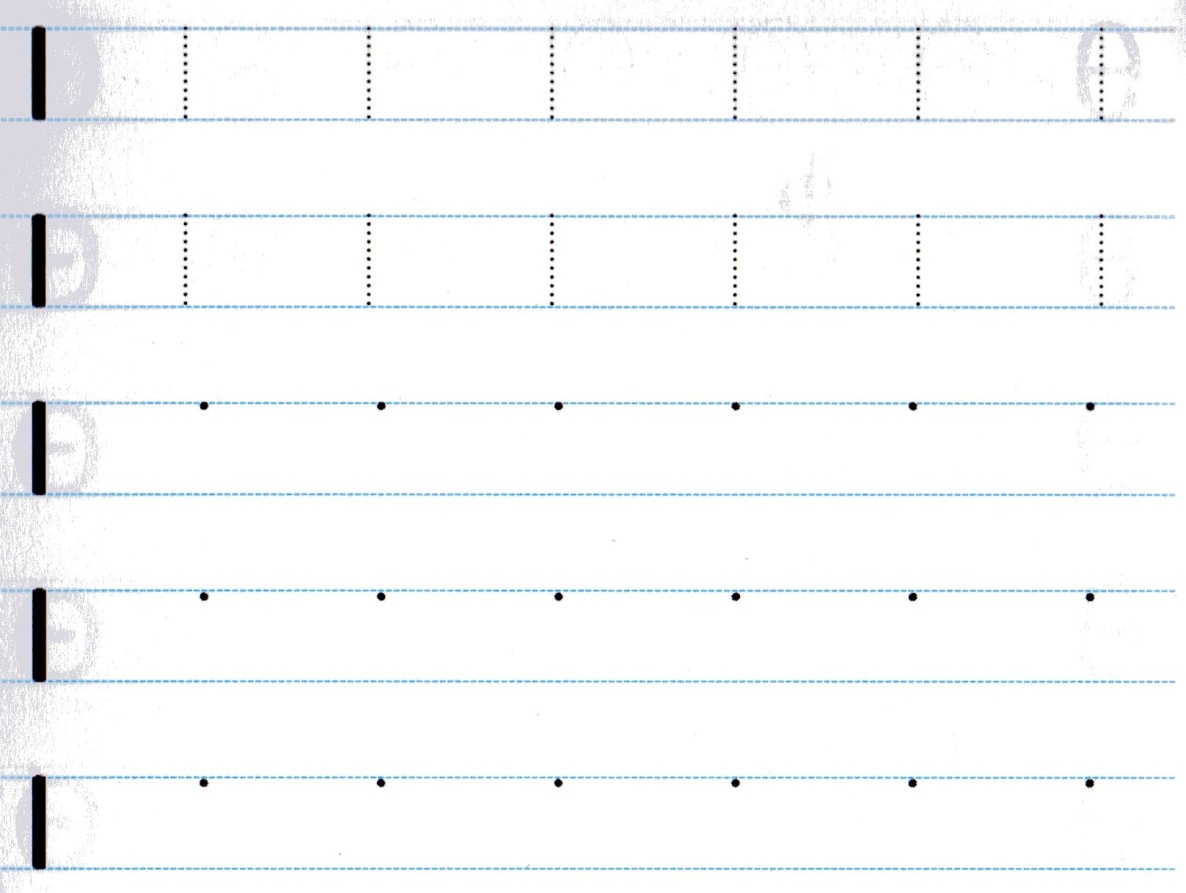 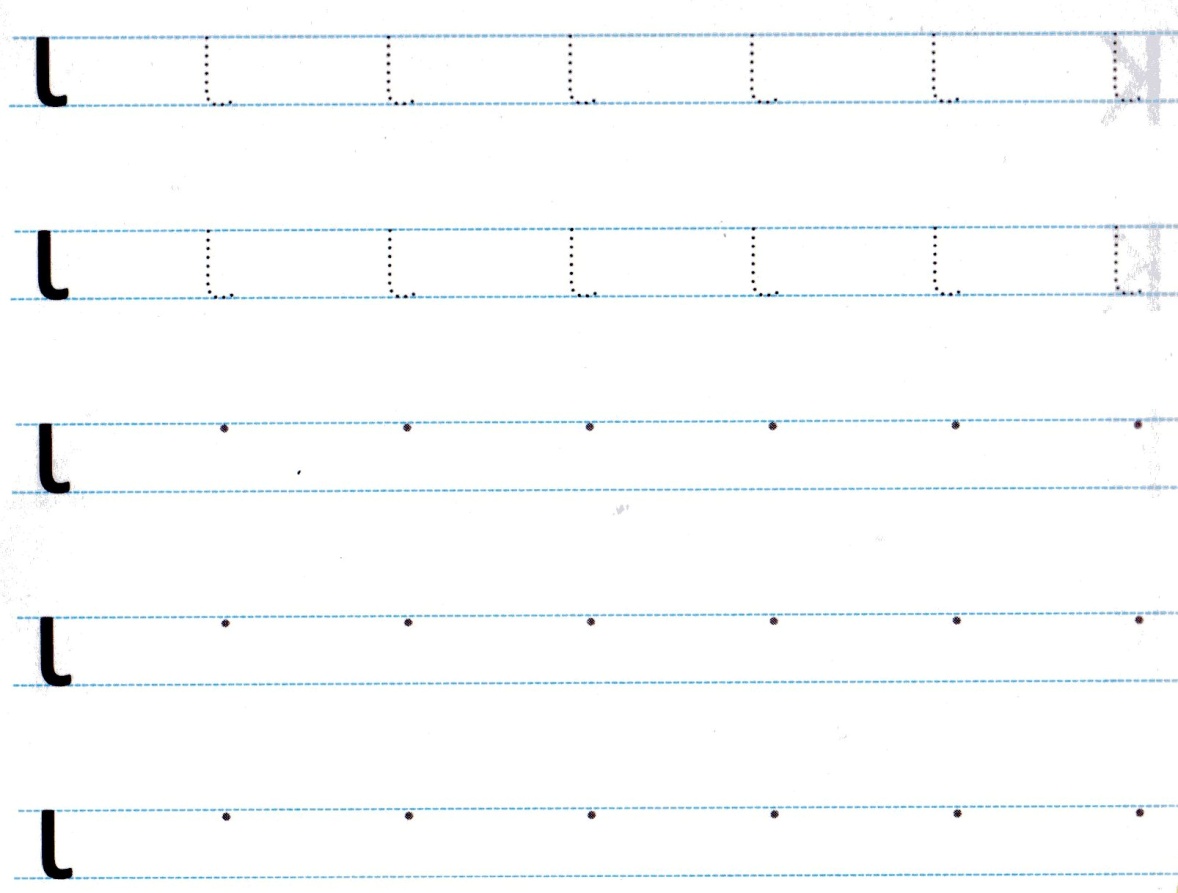 Ζωγραφίζω.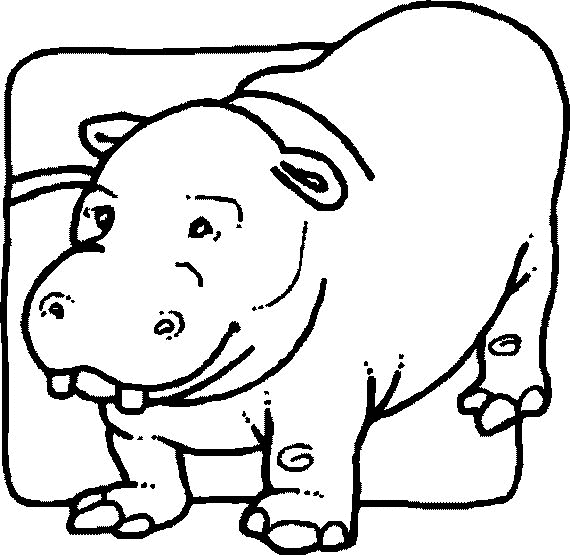 Κυκλώνω το γράμμα  Ι ι  σε κάθε μια από τις παρακάτω λέξεις.Σκέφτομαι μια λέξη που να αρχίζει από το γράμμα   Ι ι και τη ζωγραφίζω. υπολογιστήςνονάτραπεζαρίαΙωάνναπορτοκαλίπόρτα